ПРОЕКТ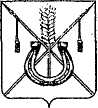 АДМИНИСТРАЦИЯ КОРЕНОВСКОГО ГОРОДСКОГО ПОСЕЛЕНИЯ КОРЕНОВСКОГО РАЙОНАПОСТАНОВЛЕНИЕот _____	   		                                     			№____г. КореновскО порядке предоставления спортивным судьям, добровольцам (волонтерам), контролерам-распорядителям компенсационных выплат, форменной одежды и иных предметов вещевого имущества при проведении официальных физкультурных мероприятий и спортивных соревнований Кореновского городского поселения Кореновского районаВ соответствии с Федеральным законом от 4 декабря 2007 года № 329-ФЗ «О физической культуре и спорте в Российской Федерации», Законом Краснодарского края от 10 мая 2011 года № 2223-КЗ «О физической культуре и спорте в Краснодарском крае», п о с т а н о в л я е т:      1. Утвердить Порядок предоставления спортивным судьям, добровольцам (волонтерам), контролерам-распорядителям компенсационных выплат, форменной одежды и иных предметов вещевого имущества при проведении официальных физкультурных мероприятий и спортивных соревнований Кореновского городского поселения Кореновского района (прилагается).       2. Общему отделу администрации Кореновского городского поселения Кореновского района (Питиримова) официально опубликовать настоящее постановление и обеспечить его размещение на официальном сайте администрации Кореновского городского поселения Кореновского района в информационно-телекоммуникационной сети «Интернет».        3. Постановление вступает в силу со дня его официального опубликования.Исполняющий обязанности главыКореновского городского поселенияКореновского района                                                                               Р.Ф. ГромовПОРЯДОКпредоставления спортивным судьям, добровольцам (волонтерам), контролерам-распорядителям компенсационных выплат, форменной одежды и иных предметов вещевого имущества при проведении официальных физкультурных мероприятий и спортивных соревнований Кореновского городского поселения Кореновского района1. Общие положения	1.1. Предоставления спортивным судьям, добровольцам (волонтерам), контролерам-распорядителям компенсационных выплат происходит на основании постановления администрации Кореновского городского поселения Кореновского района на каждое официальное физкультурное мероприятие и спортивное соревнование Кореновского городского поселения Кореновского района.	1.2. Предоставление спортивным судьям, добровольцам (волонтерам), контролерам-распорядителям форменной одежды и иных предметов вещевого имущества, спортивного снаряжения, оборудования, спортивной и парадной формы, прописывается в положении о проведении официальных физкультурных мероприятий и спортивных соревнований Кореновского городского поселения Кореновского района на каждое официальное физкультурное мероприятие и спортивное соревнование Кореновского городского поселения Кореновского района. Предоставление добровольцам (волонтерам) форменной одежды и иных предметов вещевого имущества происходит на безвозмездной и безвозвратной основе, а контролерам-распорядителям - на возвратной основе форменной одежды и иных предметов вещевого имущества.	1.3. Предоставления спортивным судьям, добровольцам (волонтерам), контролерам-распорядителям компенсационных выплат происходит за счет средств бюджета Кореновского городского поселения Кореновского района, предусмотренных на эти цели на очередной финансовый год и плановый период, согласно ведомственной целевой программы Кореновского городского поселения Кореновского района «Развитие массового спорта в Кореновском городском поселении Кореновского района».	1.5. Обеспечения временного проживания для спортивных судей, добровольцев (волонтеров), контролеров-распорядителей при проведении официальных физкультурных мероприятий и спортивных соревнований Кореновского городского поселения Кореновского района определяются организаторами физкультурных мероприятий или спортивных мероприятий.2. Компенсационные выплаты2.1. К компенсационным выплатам добровольцам (волонтерам), контролерам-распорядителям относятся:а) компенсация стоимости проживания;б) компенсация стоимости питания;	в) компенсация стоимости проезда.	2.2. К компенсационным выплатам спортивным судьям относятся:а) компенсация стоимости питания;б) компенсация стоимости спортивного снаряжения, оборудования;	в) компенсация спортивной, парадной формы.3. Нормы расхода средств на обеспечение компенсационных выплат спортивным судьям, добровольцам (волонтерам), контролерам-распорядителямТаблица №1Нормы расхода средств на обеспечение компенсационных выплат добровольцам (волонтерам), контролерам-распорядителямТаблица №2Нормы расхода средств на обеспечение компенсационных выплат спортивным судьямНачальникорганизационно-кадрового отдела администрации Кореновскогогородского поселения                                                                     Я.Е. СлепокуроваПРИЛОЖЕНИЕ УТВЕРЖДЕНпостановлением администрации Кореновского городского поселенияКореновского районаот _________________ №____№Компенсационные выплатыНормы расходов на одного человека в день (в рублях)Проживаниедо 1000Питаниедо 300Проездпо фактическим расходам№Компенсационные выплатыНормы расходов на одного человека в день (в рублях)Питаниедо 300Спортивное снаряжение, оборудованиепо фактическим расходамСпортивная, парадная формапо фактическим расходам